QUELQUES CONSEILSL’écrit : la tenue du crayon « La prise du crayon avec trois doigts (pouce, index et majeur) se développe généralement de manière naturelle chez l’enfant. Si votre enfant n’a pas encore acquis cette habileté, vous pouvez l’aider en lui proposant de faire différentes activités de motricité fine, comme faire de la pâte à modeler, enfiler des perles à collier sur un fil et attacher les boutons de ses vêtements. » Voici la bonne tenue du crayon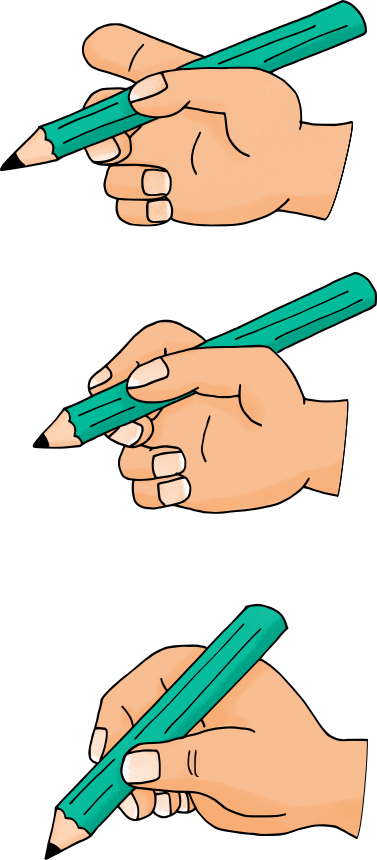 